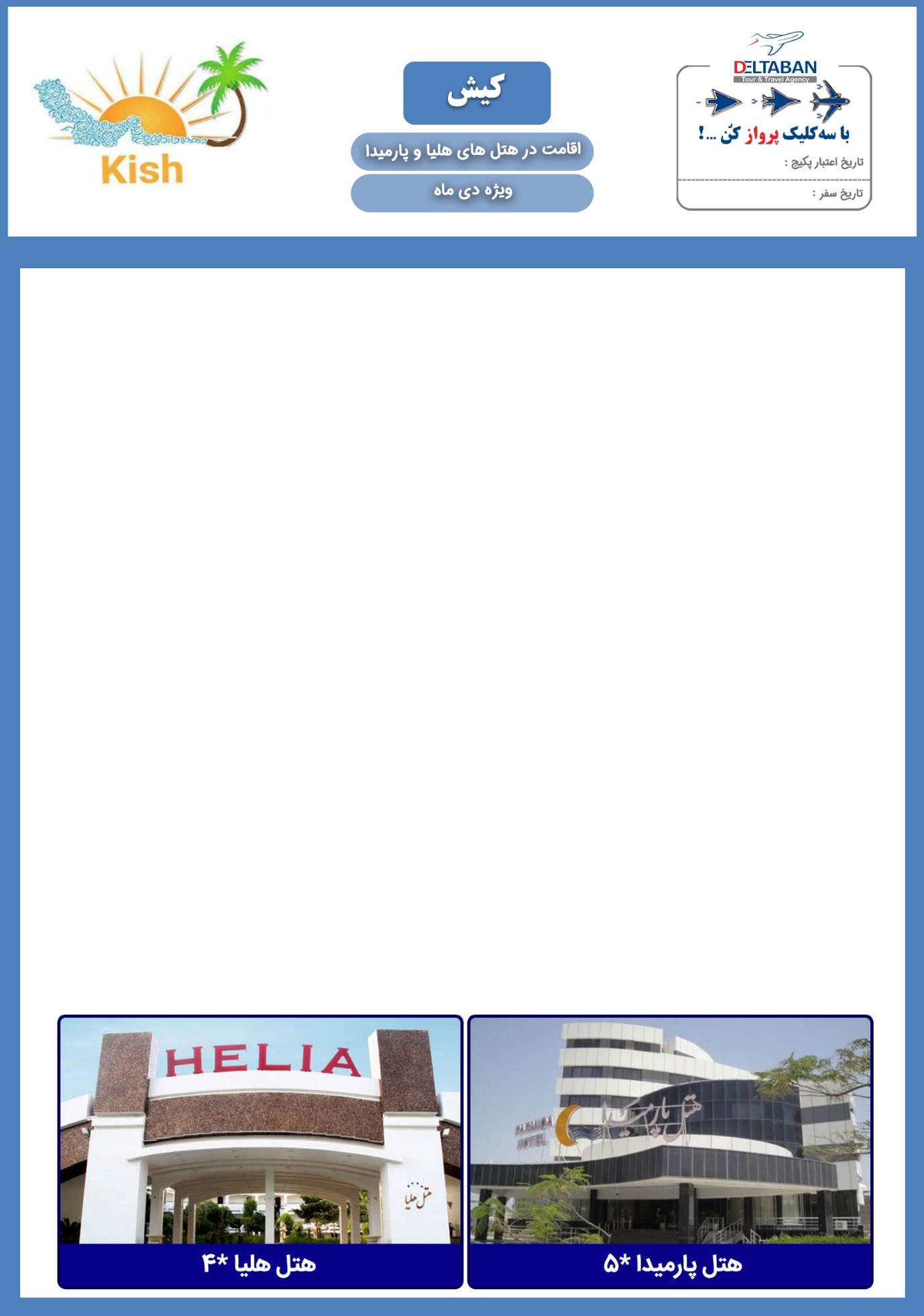 نرخ تاریخهای فوق با  5 % کمیسیون می باشد.هتل 5* پارمیداهتل 5* پارمیداهتل 5* پارمیداهتل 5* پارمیداهتل 5* پارمیداهتل 5* پارمیداهتل 5* پارمیداهتل 5* پارمیداهتل 5* پارمیداهتل تکروزدوتختهدوتختهسه تختهسه تختهچهارتختهچهارتختهسوئیت یکخوابه 4 تختنرخ هر اتاقروزهای 1 الی 10340340370370400400470نرخ هر اتاقروزهای 11 الی 30420420450450480480550خدماتهتل پارمیدا: صبحانه، استقبال فرودگاهی، استخر و سونا، نهار هر وعده 55 ( هر نفر)هتل پارمیدا: صبحانه، استقبال فرودگاهی، استخر و سونا، نهار هر وعده 55 ( هر نفر)هتل پارمیدا: صبحانه، استقبال فرودگاهی، استخر و سونا، نهار هر وعده 55 ( هر نفر)هتل پارمیدا: صبحانه، استقبال فرودگاهی، استخر و سونا، نهار هر وعده 55 ( هر نفر)هتل پارمیدا: صبحانه، استقبال فرودگاهی، استخر و سونا، نهار هر وعده 55 ( هر نفر)هتل پارمیدا: صبحانه، استقبال فرودگاهی، استخر و سونا، نهار هر وعده 55 ( هر نفر)هتل پارمیدا: صبحانه، استقبال فرودگاهی، استخر و سونا، نهار هر وعده 55 ( هر نفر)هتل پارمیدا: صبحانه، استقبال فرودگاهی، استخر و سونا، نهار هر وعده 55 ( هر نفر)هتل 4* هلیاهتل 4* هلیاهتل 4* هلیاهتل 4* هلیاهتل 4* هلیاهتل 4* هلیاهتل 4* هلیاهتل 4* هلیاهتل 4* هلیاهتل تکروزدوتختهسه تختهسه تختهچهارتختهچهارتختهسوئیت یکخوابه 4 تختسوئیت یکخوابه 4 تختنرخ هر اتاقروزهای 1 الی 10320350350380380420420نرخ هر اتاقروزهای 11 الی 30390420420450450490490خدمات هتل هلیا: صبحانه، استقبال فرودگاهی، نهار هر وعده 40 ( هر نفر)هتل هلیا: صبحانه، استقبال فرودگاهی، نهار هر وعده 40 ( هر نفر)هتل هلیا: صبحانه، استقبال فرودگاهی، نهار هر وعده 40 ( هر نفر)هتل هلیا: صبحانه، استقبال فرودگاهی، نهار هر وعده 40 ( هر نفر)هتل هلیا: صبحانه، استقبال فرودگاهی، نهار هر وعده 40 ( هر نفر)هتل هلیا: صبحانه، استقبال فرودگاهی، نهار هر وعده 40 ( هر نفر)هتل هلیا: صبحانه، استقبال فرودگاهی، نهار هر وعده 40 ( هر نفر)هتل هلیا: صبحانه، استقبال فرودگاهی، نهار هر وعده 40 ( هر نفر)